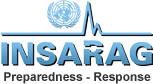 AIRPORT INFORMATION Airport information: www.azworldairports.comAirport Code:Address:GPS:Email:Airport Manager:Security:Customs contact:Logistics contact:Airport web site:Elevation:Hours of operation:Passenger terminals:Runway length:Cargo terminals:Aircraft stands:Fire service:Cargo facilities:Cargo handling:Warehouse size:Nearest 2 airports:Alternate entry point:Post this information on the V.O as soon as possiblePost this information on the V.O as soon as possibleAirport map:Flight schedule: